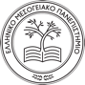 ΕΛΛΗΝΙΚΟ ΜΕΣΟΓΕΙΑΚΟ ΠΑΝΕΠΙΣΤΗΜΙΟΣΧΟΛΗ ΕΠΙΣΤΗΜΩΝ ΔΙΟΙΚΗΣΗΣ ΚΑΙ ΟΙΚΟΝΟΜΙΑΣΤΜΗΜΑ ΔΙΟΙΚΗΣΗΣ ΕΠΙΧΕΙΡΗΣΕΩΝ & ΤΟΥΡΙΣΜΟΥΠΡΟΓΡΑΜΜΑ ΚΑΤΑΤΑΚΤΗΡΙΩΝ ΕΞΕΤΑΣΕΩΝ 2023-20214*ΣΕΔΟ: Σχολή Επιστημών Διοίκησης & Οικονομίας H αίθουσα βρίσκεται στον πρώτο όροφο του κτιρίου της Σχολής Επιστημών Διοίκησης και Οικονομίας στον κεντρικό προαύλιο χώρο του ΕΛΜΕΠΑ.Καλείστε να βρίσκεστε στο χώρο μισή ώρα πριν την έναρξη της εξέτασης 05/12/2023Οικονομική Ι (Μικροοικονομική)11.00-13.00Σεμιναρίων ΣΕΔΟ (1ος όροφος)08/12/2023Οργάνωση & Διοίκηση Επιχειρήσεων 11.00-13.00Σεμιναρίων ΣΕΔΟ (1ος όροφος)13/12/2023Μαθηματικά για τη Διοίκηση Επιχειρήσεων 09.00-11.00Σεμιναρίων ΣΕΔΟ (1ος όροφος)